Dru Hammond, PNAHA President, called the meeting to order at 10:50 AM after roundtable’s concluded.Sign-InSign-in sheets distributed and are an official record with these minutes. Voting delegate sign-in sheet completed with the following delegates present:PNAHA President – Dru Hammond; 2nd PNAHA Vice President – Rob Azevedo;  Secretary/Treasurer – Debbie Didzerekis 
Not Present: 1st PNAHA Vice President – Robby KaufmanMember Organizations: EYH – Chris Raub; IEAHA – Dave Nieuwenhuis; KVHA – Les Grauer; SJHA – Nick Fouts; SKAHA – Doug Kirton; SAYHA – Neil Runbeck; PSAHA – Laura Burress; TCAHA – Jody Carpenter; VYHA – Bob Knoerl; WAHA – Travis Fetzer; WSHC – Nikki McCann; WWFHA – Colin Nurse and YAHA – Christopher SutherlandMember Organization not represented – MLYHA and WCAHANot Present Renewal Member: WINTHROPAppointed Directors: Jenn Wood - Female Representative, Nicole Adams – Safesport Coordinator, Steve Stevens – RIC, Doug Kirton – ADM Director West Side, Jody Carpenter – ADM Director East Side, Darin Campbell – Goalie Development Coordinator West Side, Jeremy McCann – Registrar, Tami English – Disabled Hockey Director and Andy Cole – Senior DirectorIntroductions Personal introductions made by the PNAHA Board of Directors and special guests.Minutes of last meetings  Minutes from the June 22, 2019 meeting were presented to the board. Bob Knoerl (VYHA) motion [to approve the minutes as presented] 2nd by Dave Nieuwenhuis (IEAHA), motion passed, minutes approved. Treasurer Report – Debbie DidzerekisPresented the 2019-2020 proposed budget for review. Projected income of $141,000 and expenses of $136,260, leaving an excess of $10,740.  Bob Knoerl (VYHA) motion [to approve the budget as presented] 2nd by Dave Nieuwenhuis (IEAHA), motion passed, minutes approved.Presented copies and reviewed the Treasurer Report for January 5, 2019, which had a correction to the line item Showcase Team, it was previously reported as 1240.00 and actual amount was 1250.00. Presented copies and reviewed the Treasurer Report for June 22, 2019. Ending balance as of May 31, 2019 is $128,291.98. Bob Knoerl (VYHA) motion [to approve the June Treasurer Report as presented] 2nd by Dave Nieuwenhuis (IEAHA), motion passed, minutes approved.Presented copies and reviewed the Treasurer Report for September 7, 2019. Ending balance as of August 31, 2019 is $136,704.21. Bob Knoerl (VYHA) motion [to approve the June Treasurer Report as presented] 2nd by Dave Nieuwenhuis (IEAHA), motion passed, minutes approved.Special Guests: Katie Holmgren, USA Hockey Program Services & Kevin Erlenbach, USA Hockey Assistant Executive Director, Membership, presented an over view of membership activities and the new  recruitment initiative.  Katie discussed Try Hockey events and the Retention, Acquisition and Conversion process.  For Growth Grants contact Katie at katieh@usahockey.org.  Kevin and Katie also reminded everyone about using the Club Excellence portal (https://www.usahockey.com/clubexcellence) on USA Hockey to help with association leadership and governance resources.   Officer's Reportscoaching Director – rob kaufman - Not PresentDoug Kirton presented information for Rob, PNAHA Development camp will be January 25-26 at Town Toyota Center Wenatchee for 2020. Discussion around 2003 birth year and option beyond Development Camp. Doug will reach out to Rob Kaufman to verify if any changes will occur with the 2003 birth year at Development Camp. Coaching Clinics Tacoma September 13-15, Tri-Cities September 28, SnoKing September 28.Darin C will be doing a Goalie Bronze clinic this year during one of the CEP clinics.Pacific District Camp will be May 14-17, 2020 in Las Vegas.GIRLS/WOMEN director– Jenn WoodFemale Camp Development camp – January 11-12 at SJHAMoved 5 – 14 year old female players onto Multi District, 1 - 16/17 year old to National Camp, 2 – 15 Year olds to National CampJune 6-10, 2020 multi district campFebruary 27- March 1, 2020 Pacific District Female Tier I/II Tournament hosted by SJHASUPERVISOR OF OFFICIALS – Ben staehr – Not PresentSteve Stevens presented for Ben Staehr. Pacific District Female officials are very strong. Planning a Pacific District Female Officials camp.Level 4 official seminar will be held in Spokane, WA, California and in Portland, OR. Discussion on documenting when adults are removed from rinks. PNAHA directors will work on a pilot program and document the ejections. To be revisited during January meeting.REGISTRAR – jeremy mccannTier 1 – 2 18U,  2 16U, 2 15O, 4 14UFemale Tier II -  14U, 19U - WWFHA, 14U, 16U  - SJHA Oregon teams need a USA Hockey Release/Permit to play outside OregonLeague Scheduling call to be held September 17, 2019 14U @ 6 PM, 16U @ 6:30 PM, 18U @ 7 PMLEAGUE COMMISSIONER – vacant
Final declarations for the 2019-2010 season.Committee – East/West Side to work towards cooperative solution at 10U Committee members: Andy Cole, Doug Kirton, Nick Fouts, Neil Runbeck, Jody Carpenter and Travis Fetzer. Committee to report back at January Meeting safesport – Nicole AdamsAlready getting complaints, reviewed with coordinators. Verify rosters, everyone is to be background checked and complete Safesport before being added to roster.Reminder about Social Media, one-on-one policy online at USA HockeyAuditing billet programs, SKAHA, SJHA, SAYHA, WAHA and WWFHAadm director west side – doug kirton Welcome to Jody Carpenter! He has been appointed the new PNAHA Eastside ADM Manager and we are looking forward to his fresh and innovative ideas.BIG, BIG, BIG MONTH! A lot of great stuff here.  Extra emphasis on Body checking. Here is some of the ADM work that we participated in the month of August.        Please forward this link to your coaches, parents, board of directors and champions of youth hockey. JOE’S SWAY PAGEJoe Bonnett: USAH ADM Regional Manager Follow on YOUTUBE TWITTER: @Bonnettjoe MARKINGS ON THE STUDIO RINK - USED FOR GOALIES - ANGLES - SMALL GAMES AND ROYAL ROAD CONCEPTShttps://sway.com/ezICbFofKU7HVRN3AUGUST TOPICS:NEW VIDEO EXPLAINATION OF ACCEPTABLE AND UNACCEPTABLE BODY CHECKS. HELP CHANGE THE CULTUREINSIDE LOOK OF MULTI-SPORT ATHLETES IN THE LITTLE LEAGUE WORLD SERIESWHO IS THE LEADER OF PLAYER DEVELOPMENT – USAH, HOCKEY CANADA OR SWEDEN? PART 1ARIZONA CHECKING CLINICCOACH DEVELOPER PROGRAM: CEP STEPS INTO THE FUTURE (COLORADO & HARTFORD)DAY TRIP TO FOUNTAIN VALLEY SCHOOL OF COLORADONHL & NHLPA RELEASE CONCUSSION EDUCATION VIDEONOTE TO GOALIE NATION FROM STEVE THOMPSONSWEDISH CLUB FROLUNDA UTILIZES STUDIO RINK WITH OLDER TEAMSFAREWELL TO RMD COACH-IN-CHIEF: MIKE LEHTO SAYS GOODBYE AT COLORADO SPRINGS LEVEL 4TRY-OUT THOUGHTSHOW TO TEACH USING SMALL GAMES40 MIN. MAHA PRESENTATION BY BOB MANCINI DISCUSSING BODY CHECKING – FOLLOW UP BY NTDP COACHadm director east side –  Jody Carpenter Joe Bonnet will be in Tri Cities September 23, 2019 at 6:00 pm, and in Seattle September 22nd.DISABLED Hockey – Tami EnglishTami discussed the latest developments in the disabled hockey growth.  Spokane has a Special Hockey skate for those with disabilities, not just physical limitations, includes blind and intellectual.World Cup for Blind Hockey to be held in Las Vegas, NV. adult hockey – andy coleAndy discussed that adults have been asking what they get for their fee to PNAHA. Andy will investigate hosting a state adult tournament and PNAHA will pay $5000 toward that event, to be discussed at the January meeting.1st Vice-President – Robby KaufmanNo report2nd Vice-President – Rob AzevedoNeed a process to identify adults being ejected from rinkpresident – dru hammondNew conflict of interest forms were passed out to those present for signatures, this will occur at each meeting for those that do not have a current form for the year.Player releases $50 fine for 1st offense, $100 for 2nd, $200 for every player thereafterPlay Up Guidelines Outlined below:8U to 10UHaving 8U players play up at 10U is strongly discouraged but occasionally there are compelling reasons to do so. PNAHA allows each association, at their discretion, to allow up to 2 players per season to play up at the 10U division.  Additional players playing up may be considered with an exception request to the state ADM director, who will only consider the request if it’s due to association needs. i.e. having to merge age divisions in  order to have a functional program The ADM Director from the opposite side of the state where the player participates must approve the play up. (pg 110 PNAHA Guidebook).10U to 12UHaving 10U players play up at 12U is strongly discouraged but occasionally there are compelling reasons to do so. PNAHA allows each association, at their discretion, to allow up to two (2) 10U players per season to play up at the 12U division.  Additional players playing up may be considered with an exception request to the state ADM director, who will only consider the request if it’s due to association needs. i.e. having to merge age divisions in  order to have a functional program The ADM Director from the opposite side of the state where the player participates must approve the play up. 12U to 14U (USAH Annual Guide pg 163)To be eligible to compete in District or National championship Tournaments during the 2019-20 season a player must have been born during the year indicated below:13 & 14 2005 and 200615 Only 2004 (in Tier I level only)15 & 16 2003 and 200417 & 18 2001 and 2002NOTE: The District and National Championships for the 15-year-old age category shall be for the Tier I Youth level only and shall be limited to players age 15 (as defined in the age classification chart for the current season). Players that are not age 15 in the current season shall not be permitted to play in the District or National Championships at the 15-year-old age classification under any circumstances.Participation in Older Divisions of District or National Championship No player 12 years of age or younger (as defined in the age classification chart for the current season) is eligible to play on a team intending or declared to compete in the District or National Championships or playoffs leading thereto except as follows:For the 2018-19 and 2019-20 seasons for Girls 14U tier II only, an Affiliate may permit up to three players that are 12 years of age for the current season (as defined in the Youth/Junior Age Classification chart in the Annual Guide) to be rostered on a Girl s14U Tier II team intending or declared to compete in the District or National Championships or playoffs leading thereto if the Affiliate finds that either:The younger player(s) are from the same local geographic area s the team they intend to play for and are needed to field a Girls 14U Tier II team with a roster size recommended by the ADM or There is no 12U girls’ team available in the player’s home local geographic area.12U can play up to 14U if house/rec non-checking division. No exceptions.13 Year old (USAH Annual Guide pg 163)A player 13 years of age or older may play on a youth or girls’ team in an older classification at a District or Nationals Championship 165 2019-20 USA Hockey Rules & Regulations Tournament only if the applicable Affiliate’s rules or decisions, and eh applicable local program’s  rules or decisions, permit that player to do so. A player residing in one Affiliate may not play on a team in an older classification in a different Affiliate unless both the Affiliate where the player resides and the Affiliate where the player desires to play have granted permission to play in an older classification.  In the event a youth or girls player has been denied the permission to play in an older classification in the Youth or Girls’ District or National Championship on a team in an Affiliate other than the Affiliate where the player resides, the player may appear such denial to the National Championship Appeal Committee.President will be attending the Pacific District meeting October 5, 2019 in San Diego, CAPresident and Senior Director Andy Cole attend meeting in Seattle, to greet new GM for Seattle Ron Francis, also will be meeting with the NHL, Tarn Sublet to discuss tournaments.USA Hockey will not replace Dave Klassnick, (Vice President Youth Council) at this time.  Mike Mulhall will continue to oversee the National Championships, Kevin McLaughlin will continue to lead the USAH Declaration of Safety, Fair play and Respect campaign as well as player Development Camp activities.  TC Lewis will conduct Youth Council conference calls until winter meeting. He will also chair National Championship appeals committee until January when the new youth council chair will be elected.TournamentsSTATE TOURNAMENT (Dates/Locations all clasificiations)TIer I Youth – Feb 21 – 23, 2020 (Bid by Everett)12U Festival- March 13-15, 2020 (BID by  SKAHA)Rob Azevedo (PNAHA 2nd VP) motion [to approve EYH host of Tier I tournament, SKAHA host 12U tournament], 2nd Jody Carpenter, (TCAHA), 1 opposed, motion passed. Tier II – March : TCAHA – March 6-8, 2020, cost 1600.00Jody Carpenter, (TCAHA) motion [to approve TCAHA host Tier II March 6-8, 2020], 2nd Neil Runbeck, (SAYHA), motion passed. 10U Festival – March 20-22, 2020 (Bid by WSHC) Rob Azevedo (PNAHA 2nd VP) motion [table 10U Tournament host until we know who can host and how much it will cost], 2nd Debbie Didzerekis (PNAHA Secretary/Treasurer), motion passed. Associations will verify times/pricing and get back the Dru Hammond, PNAHA President by the end of next week.B State – March 27-29, 2020:  Not enough teams to host a tournamentFemale TIer II If Needed February 14-16, 2020:  Declared teams will all move on, no tournament neededA game scheduling conference call will be held 9/17/2019, 6:00 PM for 14 Tier II, 6:30 PM for 16U Tier II, 7:00 pm for 18U Tier II.A discussion about the Pacific District Tier I tournaments to be hosted in Tacoma March 5-8, 2020, having the State Tier II during the same weekend will cause a shortage of referees.  Steve Stevens noted they will have plenty of referees to cover during these tournaments.  USA Hockey rules indicate another tournament cannot be held within a certain range of the Tier I, Tri Cities hosting Tier II is outside the specified range.  District Tournaemnt DatesT1 Youth All Age levels, March 5-8, 2020 at TacomaGirls T1 & TII, February 27-March 1, 2020 at SJHANational Tournaemnt DatesTI Youth, April 2-6, 2020 (Youth TII 14U held in Kalamazoo, MI, Youth TII 16U held in Troy, MI, Youth Tier II 18U held in Irvine, CAGirls TII, April 2-6, 2020 held in West Chester, PAGilrs TI, April 2-6, 2020 held in Blaine, MNOld Business – no old business to discussNEW BUSINESSTournament Costs, the state tournament fees have not been increased in a number of years. With increasing ice costs associated with hosting a state tournament.  Dru Hammond (PNAHA President) motion [to increase state tournament costs, 10U Festival $1100, 12U Festival $1300, Tier I, Tier II and B $1600] 2nd by Les Grauer (KVHA), all in favor, motion passed.Tier I and Tier II Violations for Recruiting (OUT OF COMMITTEE)How to Award Tier I team status if PNAHA exceeds USAH Stated LimitHow to Determine T1/TII teams if interest to field exceeds USAH Limit (From Committee)Associations Reports (Roundtable)RIC – Steve Stevens reminded everyone about paying officials at the tournament, to have money at the coaches meeting then it can be paid to the referees as they are done during the weekend.IEAHA – home ice will be EWU.SKAHA – building a new rink, ground has been broken, they are accepting donations.VYHA – Rink facelift, new boards and paint.WWFHA – will have 5 teams at 12UEYH – Marks for ½ ice on community rink, Next Spring or Summer will shut down for refresh PSAHA – November expecting both sheets up and running.FALL MEETINGThe PNAHA WINTER meeting will be held on Saturday, January 4, 2020 at the Coast Wenatchee Center Hotel & Wenatchee Convention Center in Wenatchee, located at 201 N. Wenatchee Avenue.13. MOTION TO ADJOURNMENT at 2:34 PM, by Debbie Didzerekis (PNAHA Secretary/Treasurer), 2ND by Nikki McCann (WSHC), all in favor, meeting adjourned.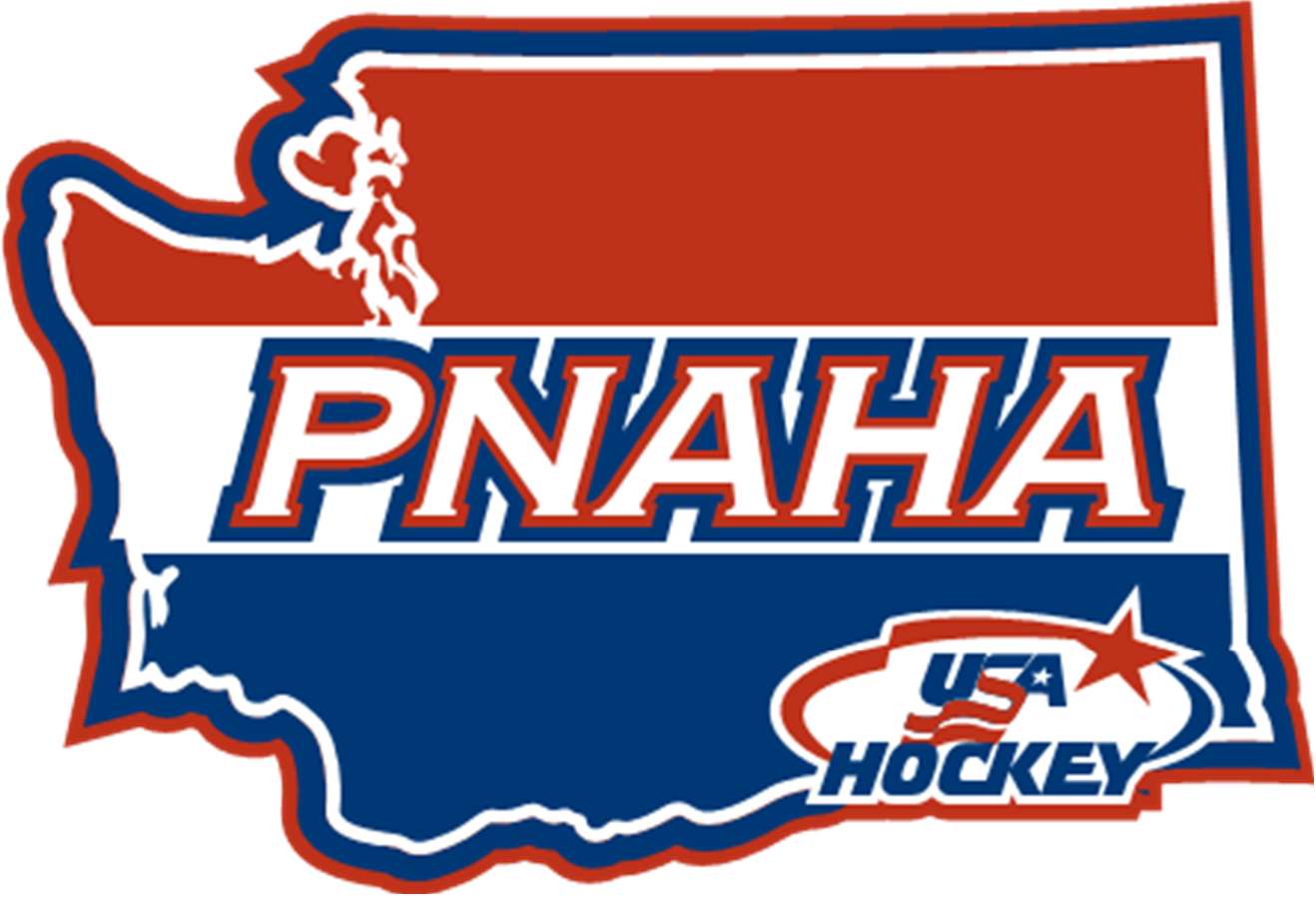 PNAHA Treasurer Report CORRECTEDPNAHA Treasurer Report CORRECTEDJanuary 5, 2019January 5, 2019As of December 31, 2018As of December 31, 2018Balance as of August 31, 2018Balance as of August 31, 2018 $   89,258.94 IncomeMisc Income$         26,420.99  Player Fees$         49,135.00  Total Income$         75,555.99   $ 164,814.93 ExpensesADM Director, PNAHA$408.66Goalie Director, PNAHA$407.10Legal & Professional$1,878.11Meetings-Motels      Food$938.16      Rooms$861.56Misc Expenses      Background Checks$41.00      Bank Charges$14.00      Cell/Telephone$308.54      Gift$70.71      Insurance$201.00      Office/General Administrative Expenses$32.40      Printing$374.87      Storage$660.00      Website$1,000.00PNAHA Development Camp       Female Development Jerseys$1,595.12PNAHA Travel$814.21Referee Expenses$396.58Safesport, PNAHA$438.00Showcase Team$1,250.00 Previously reported as 1240.00 Tournament Expenses      10U Tournament Banner (Bronze)$92.31Travel-USA-Seminars$1,182.31Total Expenses$         12,964.64   Adjusted for correction above. Balance as of December 31, 2018Balance as of December 31, 2018 $ 151,850.29 PNAHA Treasurer ReportPNAHA Treasurer ReportSeptember 7, 2019September 7, 2019As of August 31, 2019As of August 31, 2019Balance as of May 31, 2019Balance as of May 31, 2019Balance as of May 31, 2019$118,291.98 Income   District Tournament Fees   District Tournament Fees $     3,200.00    Misc Income: Referee Camp Refunds   Misc Income: Referee Camp Refunds   Misc Income: Referee Camp Refunds $        622.22    Grant Funds: 2018-19 25%   Grant Funds: 2018-19 25% $     4,454.62    New Membership   New Membership $        250.00    Player Fees $   22,930.00 Total  IncomeTotal  Income $   31,456.84 $149,748.82 Expenses   ADM Director, PNAHA   ADM Director, PNAHA $        377.71    Coaching Director, PNAHA   Coaching Director, PNAHA $        525.45    Goalie Director, PNAHA   Goalie Director, PNAHA $     1,533.17    Meetings-Motels   Meetings-Motels      Food $        421.00       Meeting Room/Hotel Rooms      Meeting Room/Hotel Rooms $        644.40    Total Meetings-Motels   Total Meetings-Motels $     1,065.40    Misc Expenses   Misc Expenses $        258.00       Bank Charges      Bank Charges $          10.50       Gift $        220.08       Office/General Administrative Expenses      Office/General Administrative Expenses      Office/General Administrative Expenses $          87.72       Printing $          92.31       Storage $        605.00    Total Misc Expenses   Total Misc Expenses $     1,273.61    Player Development   Player Development         Transportation         Transportation $        142.22    Total Player Development   Total Player Development $        142.22    PNAHA Travel   PNAHA Travel $     1,369.27    Referee Expenses   Referee Expenses $     2,343.57    Safesport, PNAHA   Safesport, PNAHA $        803.46    Tournament Expenses   Tournament Expenses      B State Tournament      B State Tournament $        351.48       Festival 10U/12U      Festival 10U/12U $        280.72       Tier I Tournament      Tier I Tournament $        197.20       Tier II Tournament      Tier II Tournament $          83.87    Total Tournament Expenses   Total Tournament Expenses $        913.27    Travel-USA-Seminars   Travel-USA-Seminars $     2,697.48 Total ExpensesTotal Expenses $   13,044.61 Ending Balance as of August 31, 2019Ending Balance as of August 31, 2019Ending Balance as of August 31, 2019Ending Balance as of August 31, 2019$136,704.21 